Nemocnice Prachatice, a.s.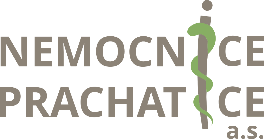 Nebahovská 1015, 383 01 Prachatice Příloha č. 1b) Zadávací dokumentace Specifikace předmětu VZk veřejné zakázce zadávané podle zákona č. 134/2016 Sb., o zadávání veřejných zakázek, v platném znění na dodávku a montáž nábytku do lékárny Nemocnice Prachatice, a.s.Předmětem veřejné zakázky je dodávka a montáž nábytku do lékárny Nemocnice Prachatice, a.s. 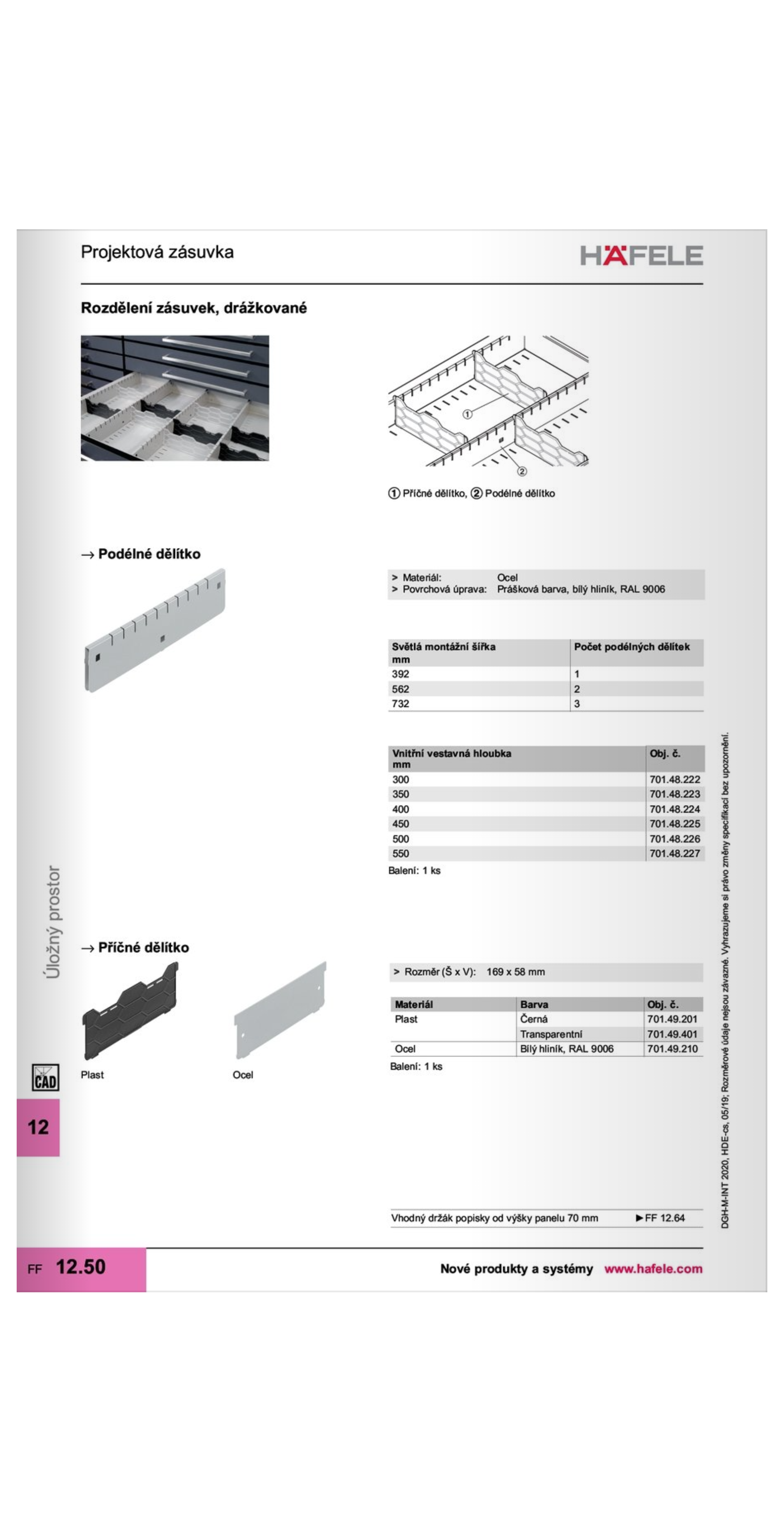 Specifikace jednotlivých položekSpecifikace jednotlivých položekSpecifikace jednotlivých položekSpecifikace jednotlivých položekSpecifikace jednotlivých položekSpecifikace jednotlivých položekSkříněKorpusLTD 18mm pastelová barva olepena po hranách ABS hranou 0,5mm, lepený spojLTD 18mm pastelová barva olepena po hranách ABS hranou 0,5mm, lepený spojLTD 18mm pastelová barva olepena po hranách ABS hranou 0,5mm, lepený spojLTD 18mm pastelová barva olepena po hranách ABS hranou 0,5mm, lepený spojLTD 18mm pastelová barva olepena po hranách ABS hranou 0,5mm, lepený spojLTD 18mm pastelová barva olepena po hranách ABS hranou 0,5mm, lepený spojLTD 18mm pastelová barva olepena po hranách ABS hranou 0,5mm, lepený spojLTD 18mm pastelová barva olepena po hranách ABS hranou 0,5mm, lepený spojZádaHDF 4mm  bílé barvy v drážce na závěsné kování s nosností 200kg na skříňkuHDF 4mm  bílé barvy v drážce na závěsné kování s nosností 200kg na skříňkuHDF 4mm  bílé barvy v drážce na závěsné kování s nosností 200kg na skříňkuHDF 4mm  bílé barvy v drážce na závěsné kování s nosností 200kg na skříňkuHDF 4mm  bílé barvy v drážce na závěsné kování s nosností 200kg na skříňkuHDF 4mm  bílé barvy v drážce na závěsné kování s nosností 200kg na skříňkuHDF 4mm  bílé barvy v drážce na závěsné kování s nosností 200kg na skříňkuSoklKorpusy osazeny plastovými nožičkami se čtvercovou nebo trojúhelníkovou základnou Korpusy osazeny plastovými nožičkami se čtvercovou nebo trojúhelníkovou základnou Korpusy osazeny plastovými nožičkami se čtvercovou nebo trojúhelníkovou základnou Korpusy osazeny plastovými nožičkami se čtvercovou nebo trojúhelníkovou základnou Korpusy osazeny plastovými nožičkami se čtvercovou nebo trojúhelníkovou základnou Korpusy osazeny plastovými nožičkami se čtvercovou nebo trojúhelníkovou základnou Korpusy osazeny plastovými nožičkami se čtvercovou nebo trojúhelníkovou základnou Korpusy osazeny plastovými nožičkami se čtvercovou nebo trojúhelníkovou základnou sokl Plast 120mm kartáčovaný nerezsokl Plast 120mm kartáčovaný nerezsokl Plast 120mm kartáčovaný nerezsokl Plast 120mm kartáčovaný nerezPoliceLTD 18mm  olepena po hranách ABS hranou  0,5mmLTD 18mm  olepena po hranách ABS hranou  0,5mmLTD 18mm  olepena po hranách ABS hranou  0,5mmLTD 18mm  olepena po hranách ABS hranou  0,5mmLTD 18mm  olepena po hranách ABS hranou  0,5mms možností výškového nastavení s ohledem na využití šanonového systémus možností výškového nastavení s ohledem na využití šanonového systémus možností výškového nastavení s ohledem na využití šanonového systémus možností výškového nastavení s ohledem na využití šanonového systémus možností výškového nastavení s ohledem na využití šanonového systémus možností výškového nastavení s ohledem na využití šanonového systémus možností výškového nastavení s ohledem na využití šanonového systémuDveřeLTD 18mm pastelová barva olepena po hranách ABS hranou 2mmLTD 18mm pastelová barva olepena po hranách ABS hranou 2mmLTD 18mm pastelová barva olepena po hranách ABS hranou 2mmLTD 18mm pastelová barva olepena po hranách ABS hranou 2mmLTD 18mm pastelová barva olepena po hranách ABS hranou 2mmLTD 18mm pastelová barva olepena po hranách ABS hranou 2mmPanty naložené klipové s tlumením a garancí vyšší kvality a záruky doložené certifikátemPanty naložené klipové s tlumením a garancí vyšší kvality a záruky doložené certifikátemPanty naložené klipové s tlumením a garancí vyšší kvality a záruky doložené certifikátemPanty naložené klipové s tlumením a garancí vyšší kvality a záruky doložené certifikátemPanty naložené klipové s tlumením a garancí vyšší kvality a záruky doložené certifikátemPanty naložené klipové s tlumením a garancí vyšší kvality a záruky doložené certifikátemPanty naložené klipové s tlumením a garancí vyšší kvality a záruky doložené certifikátemPanty naložené klipové s tlumením a garancí vyšší kvality a záruky doložené certifikátemÚchytka Al rozteč 160mmÚchytka Al rozteč 160mmÚchytka Al rozteč 160mmZámekZamykatelné cca 3 skříňky v celé místnosti s možností Zamykatelné cca 3 skříňky v celé místnosti s možností Zamykatelné cca 3 skříňky v celé místnosti s možností Zamykatelné cca 3 skříňky v celé místnosti s možností Zamykatelné cca 3 skříňky v celé místnosti s možností VýsuvyPlnovýsuv s tlumením, nosnost 40kg s garancí vyšší kvality a záruky doložené certifikátemPlnovýsuv s tlumením, nosnost 40kg s garancí vyšší kvality a záruky doložené certifikátemPlnovýsuv s tlumením, nosnost 40kg s garancí vyšší kvality a záruky doložené certifikátemPlnovýsuv s tlumením, nosnost 40kg s garancí vyšší kvality a záruky doložené certifikátemPlnovýsuv s tlumením, nosnost 40kg s garancí vyšší kvality a záruky doložené certifikátemPlnovýsuv s tlumením, nosnost 40kg s garancí vyšší kvality a záruky doložené certifikátemPlnovýsuv s tlumením, nosnost 40kg s garancí vyšší kvality a záruky doložené certifikátemPlnovýsuv s tlumením, nosnost 40kg s garancí vyšší kvality a záruky doložené certifikátemKontejner kancelářskýKontejner kancelářskýKontejner kancelářskýBokyLTD 18mm pastelové barvy olepena po hranách ABS hranou 2mmLTD 18mm pastelové barvy olepena po hranách ABS hranou 2mmLTD 18mm pastelové barvy olepena po hranách ABS hranou 2mmLTD 18mm pastelové barvy olepena po hranách ABS hranou 2mmLTD 18mm pastelové barvy olepena po hranách ABS hranou 2mmLTD 18mm pastelové barvy olepena po hranách ABS hranou 2mmPlát a čelaLTD 36mm pastelové barvy olepeny ABS hranou 2mmLTD 36mm pastelové barvy olepeny ABS hranou 2mmLTD 36mm pastelové barvy olepeny ABS hranou 2mmLTD 36mm pastelové barvy olepeny ABS hranou 2mmLTD 36mm pastelové barvy olepeny ABS hranou 2mmZásuvkyS kovovými postranicemi s garancí vyšší kvality a zárukyS kovovými postranicemi s garancí vyšší kvality a zárukyS kovovými postranicemi s garancí vyšší kvality a zárukyS kovovými postranicemi s garancí vyšší kvality a zárukyS kovovými postranicemi s garancí vyšší kvality a zárukyKolečkaPlastová 50mm, pogumovaná a nosností alespoň 40Kg/kolečko přední bržděnáPlastová 50mm, pogumovaná a nosností alespoň 40Kg/kolečko přední bržděnáPlastová 50mm, pogumovaná a nosností alespoň 40Kg/kolečko přední bržděnáPlastová 50mm, pogumovaná a nosností alespoň 40Kg/kolečko přední bržděnáPlastová 50mm, pogumovaná a nosností alespoň 40Kg/kolečko přední bržděnáPlastová 50mm, pogumovaná a nosností alespoň 40Kg/kolečko přední bržděnáPlastová 50mm, pogumovaná a nosností alespoň 40Kg/kolečko přední bržděnáPlastová 50mm, pogumovaná a nosností alespoň 40Kg/kolečko přední bržděnáZámekHorní zásuvka s možností stejného klíče do celé místnostiHorní zásuvka s možností stejného klíče do celé místnostiHorní zásuvka s možností stejného klíče do celé místnostiHorní zásuvka s možností stejného klíče do celé místnostiHorní zásuvka s možností stejného klíče do celé místnostiHorní zásuvka s možností stejného klíče do celé místnostiRegályKorpusLTD 18mm pastelová barva olepena po hranách ABS hranou 2mm, lepený spojLTD 18mm pastelová barva olepena po hranách ABS hranou 2mm, lepený spojLTD 18mm pastelová barva olepena po hranách ABS hranou 2mm, lepený spojLTD 18mm pastelová barva olepena po hranách ABS hranou 2mm, lepený spojLTD 18mm pastelová barva olepena po hranách ABS hranou 2mm, lepený spojLTD 18mm pastelová barva olepena po hranách ABS hranou 2mm, lepený spojLTD 18mm pastelová barva olepena po hranách ABS hranou 2mm, lepený spojLTD 18mm pastelová barva olepena po hranách ABS hranou 2mm, lepený spojZádaLTD 18mm pastelové barvy, lepený spojLTD 18mm pastelové barvy, lepený spojLTD 18mm pastelové barvy, lepený spojLTD 18mm pastelové barvy, lepený spojSoklKorpusy osazeny plastovými nožičkami se čtvercovou nebo trojúhelníkovou základnou Korpusy osazeny plastovými nožičkami se čtvercovou nebo trojúhelníkovou základnou Korpusy osazeny plastovými nožičkami se čtvercovou nebo trojúhelníkovou základnou Korpusy osazeny plastovými nožičkami se čtvercovou nebo trojúhelníkovou základnou Korpusy osazeny plastovými nožičkami se čtvercovou nebo trojúhelníkovou základnou Korpusy osazeny plastovými nožičkami se čtvercovou nebo trojúhelníkovou základnou Korpusy osazeny plastovými nožičkami se čtvercovou nebo trojúhelníkovou základnou Korpusy osazeny plastovými nožičkami se čtvercovou nebo trojúhelníkovou základnou sokl Plast 120mm kartáčovaný nerezsokl Plast 120mm kartáčovaný nerezsokl Plast 120mm kartáčovaný nerezsokl Plast 120mm kartáčovaný nerezPoliceLTD 18mm  olepena po hranách ABS hranou  2mmLTD 18mm  olepena po hranách ABS hranou  2mmLTD 18mm  olepena po hranách ABS hranou  2mmLTD 18mm  olepena po hranách ABS hranou  2mmLTD 18mm  olepena po hranách ABS hranou  2mms možností výškového nastavení s ohledem na využití šanonového systémus možností výškového nastavení s ohledem na využití šanonového systémus možností výškového nastavení s ohledem na využití šanonového systémus možností výškového nastavení s ohledem na využití šanonového systémus možností výškového nastavení s ohledem na využití šanonového systémus možností výškového nastavení s ohledem na využití šanonového systémus možností výškového nastavení s ohledem na využití šanonového systémuStoly kancelářskéStoly kancelářskéStoly kancelářskéPlátLTD 36mm pastelové barvy olepena po hranách ABS hranou 2mmLTD 36mm pastelové barvy olepena po hranách ABS hranou 2mmLTD 36mm pastelové barvy olepena po hranách ABS hranou 2mmLTD 36mm pastelové barvy olepena po hranách ABS hranou 2mmLTD 36mm pastelové barvy olepena po hranách ABS hranou 2mmLTD 36mm pastelové barvy olepena po hranách ABS hranou 2mmPodnožKovová kancelářského typu, propojena kovovou trnoží s nosností 500kgKovová kancelářského typu, propojena kovovou trnoží s nosností 500kgKovová kancelářského typu, propojena kovovou trnoží s nosností 500kgKovová kancelářského typu, propojena kovovou trnoží s nosností 500kgKovová kancelářského typu, propojena kovovou trnoží s nosností 500kgKovová kancelářského typu, propojena kovovou trnoží s nosností 500kgKovová kancelářského typu, propojena kovovou trnoží s nosností 500kgPrůchodkyPlastové kabelové průchodky s krytkou (umístění po konzultaci při montáži)Plastové kabelové průchodky s krytkou (umístění po konzultaci při montáži)Plastové kabelové průchodky s krytkou (umístění po konzultaci při montáži)Plastové kabelové průchodky s krytkou (umístění po konzultaci při montáži)Plastové kabelové průchodky s krytkou (umístění po konzultaci při montáži)Plastové kabelové průchodky s krytkou (umístění po konzultaci při montáži)Plastové kabelové průchodky s krytkou (umístění po konzultaci při montáži)Skříňky oficínaSkříňky oficínaKorpusLTD 18mm pastelová barva olepena po hranách ABS hranou 0,5mm, lepený spojLTD 18mm pastelová barva olepena po hranách ABS hranou 0,5mm, lepený spojLTD 18mm pastelová barva olepena po hranách ABS hranou 0,5mm, lepený spojLTD 18mm pastelová barva olepena po hranách ABS hranou 0,5mm, lepený spojLTD 18mm pastelová barva olepena po hranách ABS hranou 0,5mm, lepený spojLTD 18mm pastelová barva olepena po hranách ABS hranou 0,5mm, lepený spojLTD 18mm pastelová barva olepena po hranách ABS hranou 0,5mm, lepený spojLTD 18mm pastelová barva olepena po hranách ABS hranou 0,5mm, lepený spojZádaLTD 18mm pastelové barvy, lepený spojLTD 18mm pastelové barvy, lepený spojLTD 18mm pastelové barvy, lepený spojLTD 18mm pastelové barvy, lepený spojSoklKorpusy osazeny plastovými nožičkami se čtvercovou nebo trojúhelníkovou základnou Korpusy osazeny plastovými nožičkami se čtvercovou nebo trojúhelníkovou základnou Korpusy osazeny plastovými nožičkami se čtvercovou nebo trojúhelníkovou základnou Korpusy osazeny plastovými nožičkami se čtvercovou nebo trojúhelníkovou základnou Korpusy osazeny plastovými nožičkami se čtvercovou nebo trojúhelníkovou základnou Korpusy osazeny plastovými nožičkami se čtvercovou nebo trojúhelníkovou základnou Korpusy osazeny plastovými nožičkami se čtvercovou nebo trojúhelníkovou základnou Korpusy osazeny plastovými nožičkami se čtvercovou nebo trojúhelníkovou základnou sokl Plast 120mm kartáčovaný nerezsokl Plast 120mm kartáčovaný nerezsokl Plast 120mm kartáčovaný nerezsokl Plast 120mm kartáčovaný nerezPoliceLTD 18mm  olepena po hranách ABS hranou  0,5mmLTD 18mm  olepena po hranách ABS hranou  0,5mmLTD 18mm  olepena po hranách ABS hranou  0,5mmLTD 18mm  olepena po hranách ABS hranou  0,5mmLTD 18mm  olepena po hranách ABS hranou  0,5mms možností výškového nastavení s ohledem na využití šanonového systémus možností výškového nastavení s ohledem na využití šanonového systémus možností výškového nastavení s ohledem na využití šanonového systémus možností výškového nastavení s ohledem na využití šanonového systémus možností výškového nastavení s ohledem na využití šanonového systémus možností výškového nastavení s ohledem na využití šanonového systémus možností výškového nastavení s ohledem na využití šanonového systémuDveřeLTD 18mm pastelová barva olepena po hranách ABS hranou 2mmLTD 18mm pastelová barva olepena po hranách ABS hranou 2mmLTD 18mm pastelová barva olepena po hranách ABS hranou 2mmLTD 18mm pastelová barva olepena po hranách ABS hranou 2mmLTD 18mm pastelová barva olepena po hranách ABS hranou 2mmLTD 18mm pastelová barva olepena po hranách ABS hranou 2mmPanty naložené klipové s tlumením a garancí vyšší kvality a záruky doložené certifikátemPanty naložené klipové s tlumením a garancí vyšší kvality a záruky doložené certifikátemPanty naložené klipové s tlumením a garancí vyšší kvality a záruky doložené certifikátemPanty naložené klipové s tlumením a garancí vyšší kvality a záruky doložené certifikátemPanty naložené klipové s tlumením a garancí vyšší kvality a záruky doložené certifikátemPanty naložené klipové s tlumením a garancí vyšší kvality a záruky doložené certifikátemPanty naložené klipové s tlumením a garancí vyšší kvality a záruky doložené certifikátemPanty naložené klipové s tlumením a garancí vyšší kvality a záruky doložené certifikátemÚchytka Al rozteč 160mmÚchytka Al rozteč 160mmÚchytka Al rozteč 160mmZámekZamykatelné cca 3 skříňky v celé místnosti s možností Zamykatelné cca 3 skříňky v celé místnosti s možností Zamykatelné cca 3 skříňky v celé místnosti s možností Zamykatelné cca 3 skříňky v celé místnosti s možností Zamykatelné cca 3 skříňky v celé místnosti s možností stejného klíče stejného klíče VýsuvyCeloková zásuvka s plnovýsuvem, kovové podélné dělení (2-3 pevná dělítka)Celoková zásuvka s plnovýsuvem, kovové podélné dělení (2-3 pevná dělítka)Celoková zásuvka s plnovýsuvem, kovové podélné dělení (2-3 pevná dělítka)Celoková zásuvka s plnovýsuvem, kovové podélné dělení (2-3 pevná dělítka)Celoková zásuvka s plnovýsuvem, kovové podélné dělení (2-3 pevná dělítka)Celoková zásuvka s plnovýsuvem, kovové podélné dělení (2-3 pevná dělítka)Celoková zásuvka s plnovýsuvem, kovové podélné dělení (2-3 pevná dělítka)Kovové příčná dělítka cca 20 v jedné zásuvceKovové příčná dělítka cca 20 v jedné zásuvceKovové příčná dělítka cca 20 v jedné zásuvceKovové příčná dělítka cca 20 v jedné zásuvcePharmasystém s kovovým rámem, nosností 30kg na zásuvkuPharmasystém s kovovým rámem, nosností 30kg na zásuvkuPharmasystém s kovovým rámem, nosností 30kg na zásuvkuPharmasystém s kovovým rámem, nosností 30kg na zásuvkuPharmasystém s kovovým rámem, nosností 30kg na zásuvkuPharmasystém s kovovým rámem, nosností 30kg na zásuvkuPlnovýsuv s tlumením, nosnost 40kg s garancí vyšší kvality a záruky doložené certifikátemPlnovýsuv s tlumením, nosnost 40kg s garancí vyšší kvality a záruky doložené certifikátemPlnovýsuv s tlumením, nosnost 40kg s garancí vyšší kvality a záruky doložené certifikátemPlnovýsuv s tlumením, nosnost 40kg s garancí vyšší kvality a záruky doložené certifikátemPlnovýsuv s tlumením, nosnost 40kg s garancí vyšší kvality a záruky doložené certifikátemPlnovýsuv s tlumením, nosnost 40kg s garancí vyšší kvality a záruky doložené certifikátemPlnovýsuv s tlumením, nosnost 40kg s garancí vyšší kvality a záruky doložené certifikátemPlnovýsuv s tlumením, nosnost 40kg s garancí vyšší kvality a záruky doložené certifikátemVitríny oficínaVitríny oficínaKorpusLTD 18mm pastelová barva olepena po hranách ABS hranou 2mm, lepený spojLTD 18mm pastelová barva olepena po hranách ABS hranou 2mm, lepený spojLTD 18mm pastelová barva olepena po hranách ABS hranou 2mm, lepený spojLTD 18mm pastelová barva olepena po hranách ABS hranou 2mm, lepený spojLTD 18mm pastelová barva olepena po hranách ABS hranou 2mm, lepený spojLTD 18mm pastelová barva olepena po hranách ABS hranou 2mm, lepený spojLTD 18mm pastelová barva olepena po hranách ABS hranou 2mm, lepený spojLTD 18mm pastelová barva olepena po hranách ABS hranou 2mm, lepený spojLed osvětlení 15V denní bíláLed osvětlení 15V denní bíláLed osvětlení 15V denní bíláZádaLTD 18mm pastelové barvy, lepený spojLTD 18mm pastelové barvy, lepený spojLTD 18mm pastelové barvy, lepený spojLTD 18mm pastelové barvy, lepený spojNerezové trny 20cm 40ks v jedné vitríněNerezové trny 20cm 40ks v jedné vitríněNerezové trny 20cm 40ks v jedné vitríněNerezové trny 20cm 40ks v jedné vitríněSoklKorpusy osazeny plastovými nožičkami se čtvercovou nebo trojúhelníkovou základnou Korpusy osazeny plastovými nožičkami se čtvercovou nebo trojúhelníkovou základnou Korpusy osazeny plastovými nožičkami se čtvercovou nebo trojúhelníkovou základnou Korpusy osazeny plastovými nožičkami se čtvercovou nebo trojúhelníkovou základnou Korpusy osazeny plastovými nožičkami se čtvercovou nebo trojúhelníkovou základnou Korpusy osazeny plastovými nožičkami se čtvercovou nebo trojúhelníkovou základnou Korpusy osazeny plastovými nožičkami se čtvercovou nebo trojúhelníkovou základnou Korpusy osazeny plastovými nožičkami se čtvercovou nebo trojúhelníkovou základnou sokl Plast 120mm kartáčovaný nerezsokl Plast 120mm kartáčovaný nerezsokl Plast 120mm kartáčovaný nerezsokl Plast 120mm kartáčovaný nerezPoliceLTD 18mm  olepena po hranách ABS hranou  0,5mmLTD 18mm  olepena po hranách ABS hranou  0,5mmLTD 18mm  olepena po hranách ABS hranou  0,5mmLTD 18mm  olepena po hranách ABS hranou  0,5mmLTD 18mm  olepena po hranách ABS hranou  0,5mms možností výškového nastavení s ohledem na využití šanonového systémus možností výškového nastavení s ohledem na využití šanonového systémus možností výškového nastavení s ohledem na využití šanonového systémus možností výškového nastavení s ohledem na využití šanonového systémus možností výškového nastavení s ohledem na využití šanonového systémus možností výškového nastavení s ohledem na využití šanonového systémus možností výškového nastavení s ohledem na využití šanonového systémuDveřeLTD 18mm pastelová barva olepena po hranách ABS hranou 2mmLTD 18mm pastelová barva olepena po hranách ABS hranou 2mmLTD 18mm pastelová barva olepena po hranách ABS hranou 2mmLTD 18mm pastelová barva olepena po hranách ABS hranou 2mmLTD 18mm pastelová barva olepena po hranách ABS hranou 2mmLTD 18mm pastelová barva olepena po hranách ABS hranou 2mmPanty naložené klipové s tlumením a garancí vyšší kvality a záruky doložené certifikátemPanty naložené klipové s tlumením a garancí vyšší kvality a záruky doložené certifikátemPanty naložené klipové s tlumením a garancí vyšší kvality a záruky doložené certifikátemPanty naložené klipové s tlumením a garancí vyšší kvality a záruky doložené certifikátemPanty naložené klipové s tlumením a garancí vyšší kvality a záruky doložené certifikátemPanty naložené klipové s tlumením a garancí vyšší kvality a záruky doložené certifikátemPanty naložené klipové s tlumením a garancí vyšší kvality a záruky doložené certifikátemPanty naložené klipové s tlumením a garancí vyšší kvality a záruky doložené certifikátemVitríny Al rám, kartáčovaný nerezVitríny Al rám, kartáčovaný nerezVitríny Al rám, kartáčovaný nerezÚchytka Al rozteč 160mmÚchytka Al rozteč 160mmÚchytka Al rozteč 160mmZámekZamykatelné cca 3 skříňky v celé místnosti s možností Zamykatelné cca 3 skříňky v celé místnosti s možností Zamykatelné cca 3 skříňky v celé místnosti s možností Zamykatelné cca 3 skříňky v celé místnosti s možností Zamykatelné cca 3 skříňky v celé místnosti s možností stejného klíče stejného klíče 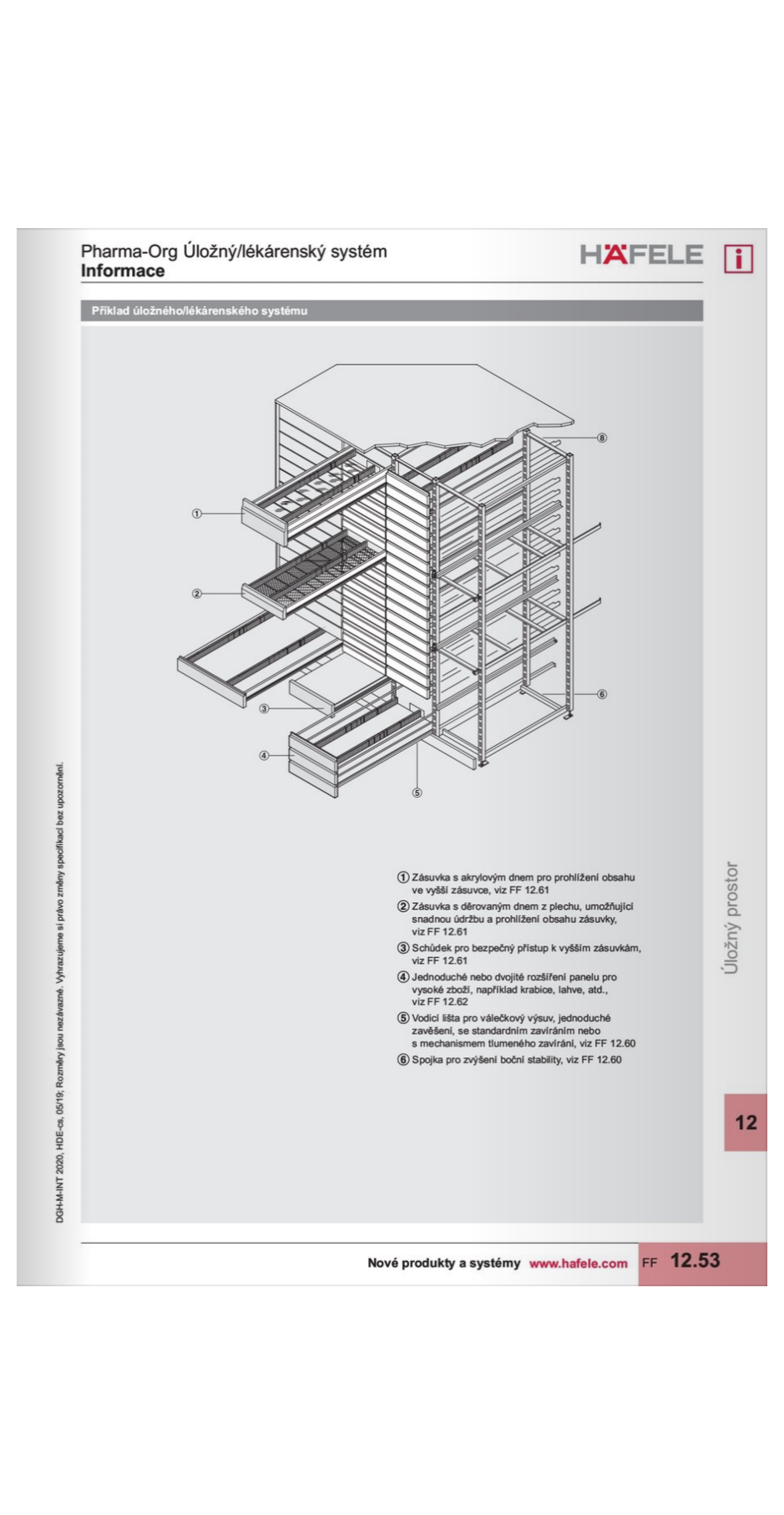 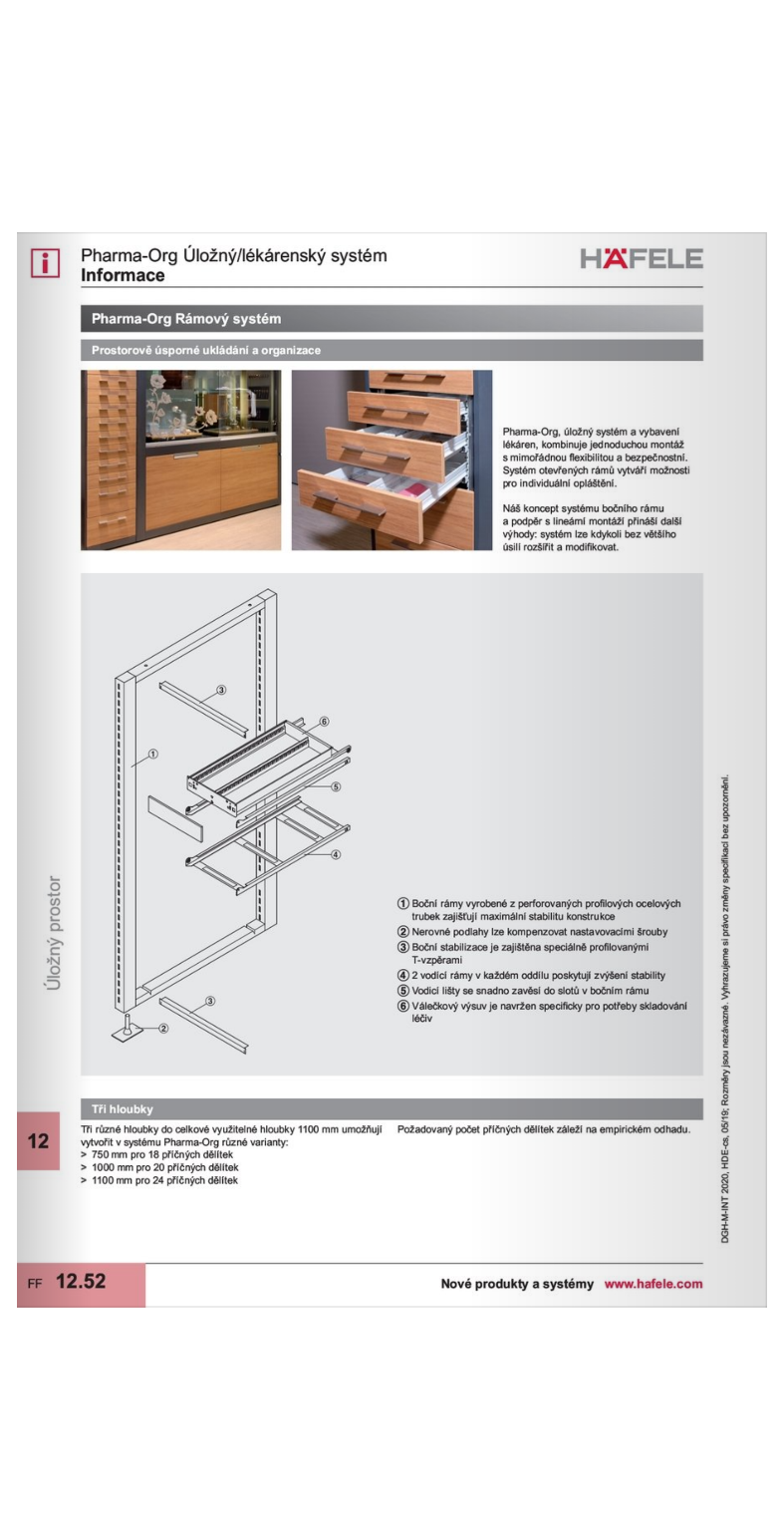 